Laboratorní práce č…Teplo – Teoretický listTeplo je rovno energii, kterou odevzdá při tepelné výměně teplejší těleso chladnějšímu nebo kterou přijme chladnější těleso od teplejšího. Teplo je fyzikální veličina, značíme ji Q a jako každý druh energie ji udáváme v joulech.Velikost tepla závisí na hmotnosti látky, druhu látky a na rozdílu konečné a počáteční teploty Δt.Úkoly:Změřte závislost teploty glycerolu a vody na přijatém teple při stejném objemu.Postup:Odměrným válcem odměříme 40 cm3 glycerolu a nalijeme do kádinky.S využitím hustoty glycerolu vypočítáme hmotnost glycerolu    (ρglyc = 1 260  ), protože budeme porovnávat teplo přijaté různými kapalinami, je potřeba porovnávat kapaliny o stejné hmotnosti (objemy se tedy liší, ale látky mají rozdílnou hustotu).Do druhé kádinky nalijeme vodu stejné hmotnosti, jako má glycerol. V odměrném válci odměříme objem vody, který odpovídá hmotnosti glycerolu.    (1g vody  1 cm3)Sestavíme aparaturu podle nákresu.Teploměrem změříme počáteční teplotu obou kapalin.Kahan umístíme co nejpřesněji doprostřed mezi obě kádinky (kádinky volíme stejné).Obě kapaliny začneme zahřívat ve stejném okamžiku.Do tabulky zapisujeme každých 30 s okamžitou teplotu.Měření ukončíme v okamžiku, kdy se voda začne vařit.Nákres č. 1: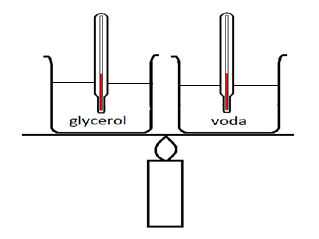 Změřte závislost teploty vody na přijatém teple pro dva rozdílné objemy vody.Postup:Odměříme 50 ml a 100 ml vody a nalijeme do stejných kádinek.Dále již zopakujeme předchozí postup a každých 30 s zapisujeme do tabulky okamžitou teplotu.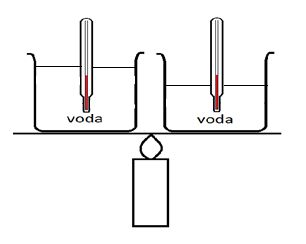 Nákres č. 2: Vzorce, které by se mohly hodit:Q = m .c .(t – to)	ρ = Q = teplo, m = hmotnost, t = konečná teplota, t0 = počáteční teplota, ρ = hustota, V = objem, c = měrná tepelná kapacitaJednotky:[Q] = J                              [ρ] = kg/m3  [m] = kg                           [V] = m3  [t] = °C                             [c] = J / (kg . °C)[t0] = °C  Postup při zapalování kahanu:Uzavři přívod vzduchu.Zapal sirku.Pusť opatrně plyn.Hořící sirku přibliž k trysce a zapal kahan (při zapalování kahanu se nenakláněj nad kahan, ale stůj vedle).Otevři přívod vzduchu.Nastav plamen kahanu tak, aby se neopalovala keramická síťka okolo kádinky.Graf závislosti teploty na čase: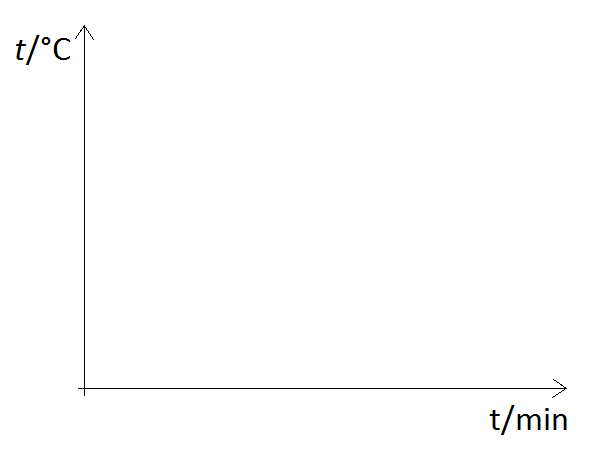 Pravidla tvorby grafů:Do mm papíru píšeme pouze tužkou.Každý graf musí mít nadpis vpravo nahoře.Jak zjistíme, na kterou osu máme co zapisovat: to první v zadání, na vodorovnou osu to druhé v zadání (př. závislost teploty na čase – teplota první v zadání → svislá osa,    čas – to druhé v zadání → vodorovná osa).Časová osa je vždy vodorovná.Velmi důležité je zvolení správného měřítka obou os, osy zvolte tak, aby křivka byla přehledná, tedy ne příliš malá ani taková, která by se nevešla na papír.Správné označení os: označení veličiny/jednotka, ve které se měřilo.Žádné pomocné čáry do mm papíru nepatří, vyznačujeme pouze body, a to křížkem.Výsledná křivka musí být plynulá a musí procházet všemi body.V případě, že tvoříme grafů více, očíslujeme je a jejich názvy s čísly uvedeme do protokolu.U označení každého čísla na vodorovné ose musí být svislá čárka, na svislé ose vodorovná čárka.K vytváření grafů doporučuji použít sadu křivítek. 